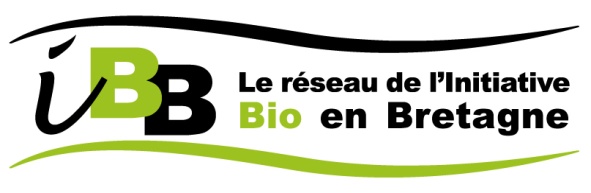 Janvier 2018Initiative Bio Bretagne diffuse sur son site internet, depuis 2007, la liste des points de vente spécialisés dans la distribution de produits Bio en Bretagne : magasins spécialisés, boucheries-charcuteries, boulangeries, vente directe à la ferme et magasins de producteurs, paniers, Amaps, marchés Bio, magasins d’entreprises, restaurants – traiteurs (notifiés et/ou certifiés), vente en ligne... C’est chaque mois la rubrique la plus consultée du site.Pour y apparaître, ou actualiser les données concernant votre point de vente, il vous suffit de compléter le questionnaire ci-dessous (inscription gratuite). Dans le cas où vous ne souhaitez pas voir apparaître vos coordonnées sur notre site, nous vous remercions de bien vouloir nous le faire savoir par écrit.* : Informations obligatoires► Informations pour insertion sur le siteStructure / Société*Raison sociale (nom sous lequel vous souhaitez apparaître dans l’annuaire) : ………………………………………………………………………………………………………………………………………...Adresse : ……………………………………………………………………………………………………………………………Code Postal : …………………………       Ville : ……………………………………………………………………………….Adresse du point de vente (si différente) : ………………………………………………………………………………………………………………………………………...Tél. : …..-…...-...….-…….-…... 		Fax :….-…...-…...-..….-..….Site Internet : ……………………………………………………………………………………………………………………….Email : ………………………………………………..@............................................................................. ………………..Je souhaite que mon adresse e-mail soit diffusée dans cette rubrique : 		 Oui		 NonRubrique(s) dans laquelle vous souhaitez apparaître*Cocher la / les cases(s) correspondant à votre activité :Vous pourrez apparaître dans plusieurs rubriques si cela se justifie. Magasin spécialisé Bio					 Vente directe à la ferme Boucherie – Charcuterie				 Magasin de producteurs** Artisan Boulanger					 Paniers** Vente directe d’entreprise et d’artisan			 Amap** Restaurant – Crêperie – Traiteur*			 Marché Bio Vente en ligne						 Autres Points de vente* Référencés sur le site si notifiés et/ou certifiés conformément à la réglementation en vigueur : cahier des charges relatif à la restauration hors foyer à caractère commercial (entrée en application le 1er octobre 2012)* * Référencés sur le site si 40% au moins des fournisseurs ou des produits (en nombre de références) sont certifiés BioVotre activité*1. Jours et horaires d’ouverture au public :…………………………………………………………………………………………………………………………………..........…………………………………………………………………………………………………………………………………..........…………………………………………………………………………………………………………………………………..........…………………………………………………………………………………………………………………………………..........2. Possibilités et modalités de commande s’il y a lieu (précisez) : …………………………………………………………………………………………………………………………………..........…………………………………………………………………………………………………………………………………..........…………………………………………………………………………………………………………………………………..........3. Gamme(s) de produits alimentaires certifiés Bio (pour les restaurants : menus, plats, ingrédients certifiés Bio proposés) :…………………………………………………………………………………………………………………………………..........…………………………………………………………………………………………………………………………………..........…………………………………………………………………………………………………………………………………..........4. Spécificité de votre activité, autres lieux de vente, s’il y a lieu :…………………………………………………………………………………………………………………………………..........…………………………………………………………………………………………………………………………………..........…………………………………………………………………………………………………………………………………..........N’hésitez pas à valoriser un aspect original de votre activité !Contrôle et certificationNom de votre organisme certificateur Bio* (Joindre une copie de votre certificat "Agriculture Biologique") : ……………………………………………………………………………..................................................................................Pour les détaillants et les restaurants dispensés de contrôle, mais soumis à l’obligation de notification (décret n° 2007-682 du 3 mai 2007), indiquez votre N° de notification Agence Bio : n° ………………………………………………..Pour plus d’informations sur la notification, www.agencebio.org/notifier-son-activite-en-agriculture-biologique► Informations confidentielles non diffuséesEntreprise représentée par* (contact pour Initiative Bio Bretagne) : …………………………………………………………………………………………………………………………………..........Fonction : …………………………………………………………………………………………………………………………..Statut juridique : …………………………………………………………………………………………………………………..Année de création : …………….. 		Année du début de l’activité biologique : ……………Appartenez-vous à un groupe, réseau ou enseigne ?         Oui		 Non Si oui, lequel ? ……………………………………………………………………………………………………………………...Pour mon information : Je souhaite recevoir de la documentation concernant Initiative Bio Bretagne Je souhaite être abonné à la newsletter d’IBB "Quoi de neuf sur le site d’IBB ?" Je souhaite être abonné à la newsletter d’IBB "Il fait Bio dans mon assiette", dédiée à la Restauration collectiveA ……………………………………………..				Signature et cachet :Le …………………………………………….